Tuesday 26th February 2019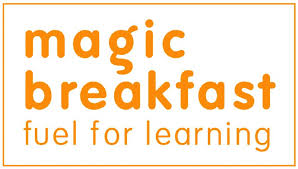 Magic Breakfast LaunchThis will now launch in the summer term.More information to follow.Tuesday 26th February 2019 to Tuesday 26th March 2019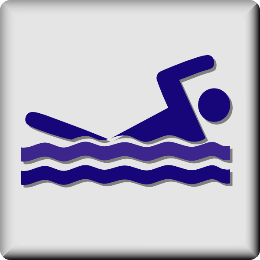 Year 3 SwimmingAll children will need to bring a swimming towel and swimming cap. Girls will require a one piece swimming costume and boys will require trunks (no swimming shorts are allowed).  Gryffindor AT and Gryffindor RM will swim straight after lunch. However, due to the pool timetable, Gryffindor SC and Gryffindor GJ will swim slightly later - the children will leave the pool at 2.50pm to get dressed and make the journey back to school. We aim to be back in time for the end of the day but please bear with us as it is probable that we will be 5 to 10 minutes late.Thursday 28th February 2019 to Thursday 28th March 2019Year 4 SwimmingAll children will need to bring a swimming towel and swimming cap. Girls will require a one piece swimming costume and boys will require trunks (no swimming shorts are allowed).  Hufflepuff RC and Hufflepuff KE will swim straight after lunch. However, due to the pool timetable, Hufflepuff JW and Hufflepuff JB will swim slightly later - the children will leave the pool at 2.50pm to get dressed and make the journey back to school. We aim to be back in time for the end of the day but please bear with us as it is probable that we will be 5 to 10 minutes late.Thursday 28th February 2019 to Thursday 4th April 2019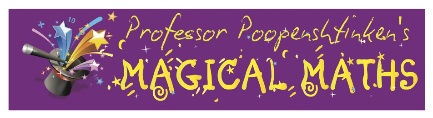 Magical Maths3:30pm to 4:30pmLimited availability!  To sign up to this mathletically amazing afterschool club, please go to www.OlympicMathletes.com or telephone 01902 275275.£39 for the entire 6 weeks.Friday 1st March 2019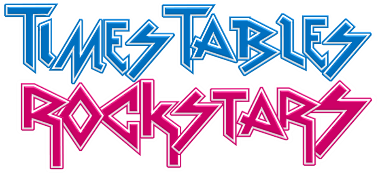 Times Tables Rockstars Launch DayTimes Tables Rockstars is a fun and challenging programme designed to help pupils master their times tables.To celebrate our launch day, children are invited to come to school dressed in full rock star attire!Friday 1st March 2019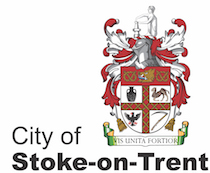 Secondary School AllocationsStoke-on-Trent City Council will notify parents / carers of which secondary school their child has been allocated.Thursday 7th March 2019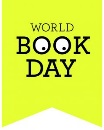 World Book DayAll children are invited to come to school dressed as a word.   This could be a noun, an adjective, a verb or another exciting WOW word.  Their chosen word should be clearly displayed within their outfit.  They will then take part in a ‘vocabulary parade’.  There will also be a competition for the best dressed / most creative word in each class.Revised date:  Monday 11th March 2019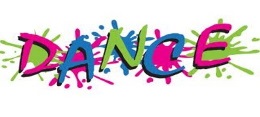 Dance Extravaganza (Mr Woods and Miss Salmon’s Dance Club)The Victoria Hall, Hanley.More information to follow. This promises to be another super evening to make us all proud!Revised date: Wednesday 13th March 2019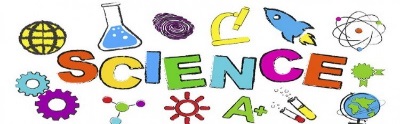 Science DayClassroom activities will take place in our academy.Friday 15th March 2019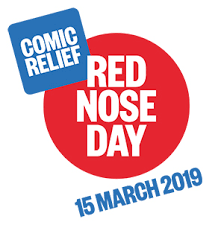 Comic Relief 2019More information to follow.Thursday 28th March 2019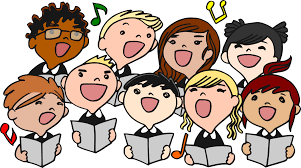 Grove Academy Choir Concert - ‘A Night at the Musicals’6:45pm.The Victoria Hall, Hanley.More information to follow.Tuesday 9th April 2019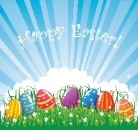 EasterParents / carers of children in Year 4 are invited to join us for an assembly at 9:30am.Due to our strict health and safety requirements, and that some of our children have very quiet voices, we are unable to accommodate children in the audience for this assembly.Friday 12th April 2019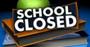 Our academy closes at 12:45pm and reopens to pupils again on Monday 29th April 2019 at 8.50am.